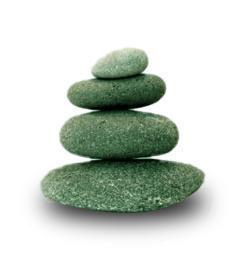 Supplemental Guide:Cardiovascular Disease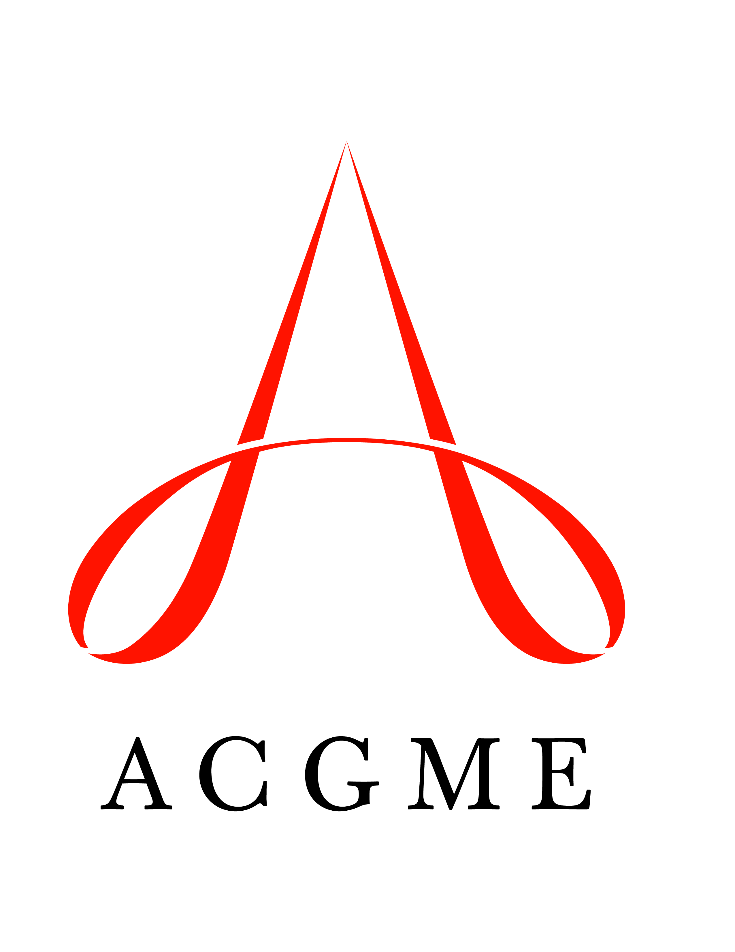 December 2019TABLE OF CONTENTSintroduction	3Patient care	4Invasive Cardiovascular Testing	4Non-Invasive Testing	6Acute Care	8Chronic Care for Cardiovascular Conditions	11Medical Knowledge	13Cardiovascular Testing	13Critical Thinking for Diagnosis and Therapy	15Systems-based practice	17Patient Safety and Quality Improvement	17System Navigation for Patient-Centered Care	19Physician Role in Health Care Systems	21practice-based learning and improvement	24Evidence-Based and Informed Practice	24Reflective Practice and Commitment to Personal Growth	25professionalism	27Professional Behavior and Ethical Principles	27Accountability	29Self-Awareness and Well-Being	31interpersonal and communication skills	32Patient- and Family-Centered Communication	32Interprofessional and Team Communication	35Communication within Health Care Systems	37RESOURCES	39Milestones Supplemental GuideThis document provides additional guidance and examples for the Cardiovascular Disease Milestones. This is not designed to indicate any specific requirements for each level, but to provide insight into the thinking of the Milestone Work Group.Included in this document is the intent of each Milestone and examples of what a Clinical Competency Committee (CCC) might expect to be observed/assessed at each level. Also included are suggested assessment models and tools for each subcompetency, references, and other useful information.Review this guide with the CCC and faculty members. As the program develops a shared mental model of the Milestones, consider creating an individualized guide (Supplemental Guide Template available) with institution/program-specific examples, assessment tools used by the program, and curricular components.Additional tools and references, including the Milestones Guidebook, Clinical Competency Committee Guidebook, and Milestones Guidebook for Residents and Fellows, are available on the Resources page of the Milestones section of the ACGME website.Available Milestones Resources   Milestones 2.0: Assessment, Implementation, and Clinical Competency Committees Supplement, 2021 - https://meridian.allenpress.com/jgme/issue/13/2s  Milestones Guidebooks: https://www.acgme.org/milestones/resources/   Assessment Guidebook   Clinical Competency Committee Guidebook  Clinical Competency Committee Guidebook Executive Summaries  Implementation Guidebook  Milestones Guidebook   Milestones Guidebook for Residents and Fellows: https://www.acgme.org/residents-and-fellows/the-acgme-for-residents-and-fellows/   Milestones Guidebook for Residents and Fellows  Milestones Guidebook for Residents and Fellows Presentation  Milestones 2.0 Guide Sheet for Residents and Fellows  Milestones Research and Reports: https://www.acgme.org/milestones/research/   Milestones National Report, updated each fall   Milestones Predictive Probability Report, updated each fall Milestones Bibliography, updated twice each year  Developing Faculty Competencies in Assessment courses - https://www.acgme.org/meetings-and-educational-activities/courses-and-workshops/developing-faculty-competencies-in-assessment/   Assessment Tool: Direct Observation of Clinical Care (DOCC) - https://dl.acgme.org/pages/assessment  Assessment Tool: Teamwork Effectiveness Assessment Module (TEAM) - https://team.acgme.org/ Improving Assessment Using Direct Observation Toolkit - https://dl.acgme.org/pages/acgme-faculty-development-toolkit-improving-assessment-using-direct-observation  Remediation Toolkit - https://dl.acgme.org/courses/acgme-remediation-toolkit  Learn at ACGME has several courses on Assessment and Milestones - https://dl.acgme.org/  Patient Care 1: Invasive Cardiovascular TestingOverall Intent: To interpret angiographic and hemodynamic data; to perform invasive cardiac procedures with appropriate supervisionPatient Care 1: Invasive Cardiovascular TestingOverall Intent: To interpret angiographic and hemodynamic data; to perform invasive cardiac procedures with appropriate supervisionMilestonesExamplesLevel 1 Discusses the key steps and anatomy relevant to the procedureDescribes venous and arterial anatomyLevel 2 Obtains and manages vascular access, with direct supervisionRecognizes normal coronary anatomy and standard angiographic viewsPerforms an Allen or Barbeau testObtains vascular accessIdentifies left and right coronary anatomy in different projectionsLevel 3 Performs some elements of diagnostic cardiac catheterization, with direct supervisionPerforms some elements of selected common procedures, with direct supervisionInterprets angiographic and hemodynamic data, with supervisionOperates the manifold or injectorRequires assistance to place right heart catheterRecognizes normal wave formsLevel 4 Performs diagnostic cardiac catheterization, with direct supervisionIndependently performs selected common procedures (e.g., pulmonary artery  catheter, temporary pacing wire, arterial and venous access)Independently interprets angiographic and hemodynamic data and integrates with other clinical findings for common clinical conditionsPerforms all essential steps of diagnostic cardiac catheterizationIndependently places right heart catheterRecognizes and interprets abnormal wave forms and hemodynamic measurements to identify cardiogenic shockLevel 5 Independently performs diagnostic cardiac catheterizationIndependently interprets angiographic and hemodynamic data and integrates with other clinical findings for complex clinical conditionsIndependently performs diagnostic cardiac catheterizationIndependently interprets hemodynamic measurements in complex congenital heart diseaseAssessment Models or ToolsDirect observationEnd-of-rotation evaluationsEvaluation of conference presentationProcedure logsCurriculum Mapping Notes or ResourcesMilestones Level 4 is intended to reflect COCATS Level 1King SB III, Babb JD, Bates ER, et al. COCATS 4 Task Force 10: training in cardiac catheterization. J Am Coll Cardiol. 2015;65(17):1844-1853. https://www.sciencedirect.com/science/article/pii/S0735109715008335?via%3Dihub. 2019.Halperin JL, Williams ES, Fuster V, et al. ACC 2015 core cardiovascular training statement 4 (COCATS 4) (revision of COCATS 3). J Am Coll Cardiol. 2015;65(17):1721–1906. https://www.acc.org/~/media/non-clinical/files-pdfs-excel-ms-word-etc/guidelines/2015/031315_cocats4_unified_document.pdf. 2019.Patient Care 2: Non-Invasive Testing Overall Intent: To independently perform and interpret non-invasive testing and integrate data into patient carePatient Care 2: Non-Invasive Testing Overall Intent: To independently perform and interpret non-invasive testing and integrate data into patient careMilestonesExamplesLevel 1 Discusses the key steps of the testInterprets electrocardiogram (ECG) patterns for common clinical conditionsDescribes steps to perform transthoracic echoIdentifies acute ST elevation myocardial infarction (MI) and atrial fibrillation on a surface ECG Level 2 Obtains and identifies standard views for transthoracic echocardiographyParticipates in selected common tests, with direct supervisionInterprets ECG and ambulatory ECG; performs and interprets stress testing, with guidancePerforms basic views of a transthoracic echocardiogramAids in performance of cardiac nuclear perfusion testingIdentifies ischemia on exercise stress testLevel 3 Performs and interprets a complete transthoracic echocardiography, with guidanceIntegrates data from selected common tests  (e.g., nuclear, computed tomography [CT], magnetic resonance imaging [MRI], vascular ultrasound), with guidance Interprets complex ECG, ambulatory ECG, and stress testing, with guidanceInterprets a normal, complete transthoracic echogramRecognizes the implications of high-risk features of a stress/rest cardiac nuclear perfusion testDiscriminates between ventricular tachycardia and supraventricular tachycardia with aberrancy Level 4 Independently performs and interprets transthoracic echocardiography in common clinical conditionsIndependently integrates the data from selected common tests  (e.g., nuclear, CT, MRI, vascular ultrasound)Independently interprets ECG and ambulatory ECG; independently performs and interprets stress testingIndependently interprets a transthoracic echocardiogram with uncomplicated aortic stenosisIndependently recognizes the implications of high-risk features of a stress/rest cardiac nuclear perfusion testLevel 5 Independently performs and interprets transthoracic echocardiography in complex clinical conditionsIndependently performs, interprets, and integrates selected common tests  (e.g., nuclear, CT, MRI, vascular ultrasound)Independently interprets a transthoracic echocardiogram with low flow, low gradient aortic stenosisIndependently interprets stress/rest cardiac nuclear perfusion testAssessment Models or ToolsDirect observationEnd-of-rotation evaluationsEvaluation of imaging conference participation Procedure logsCurriculum Mapping Notes or ResourcesMilestones  Level 4 is intended to reflect COCATS Level 1Ryan T, Berlacher K, Lindner JR, Mankad SV, Rose GA, Wang A. COCATS 4 task force 5: training in echocardiography. J Am Coll Cardiol. 2015;65(17):1786–1799. https://reader.elsevier.com/reader/sd/pii/S0735109715008487?token=09C8FB5B97F702BEE9F3719BA87B83ED51EDBFFFE2889A563201FABEE4E1596355E365FA59434C0BD648EE9A35EA20AE. 2019.Dilsizian V, Arrighi JA, Cohen RS, Miller TD, Solomon AJ, Udelson JE. COCATS 4 task force 6: training in nuclear cardiology. J Am Coll Cardiol. 2015;65(17):1800–1809. http://www.onlinejacc.org/content/65/17/1800. 2019. Halperin JL, Williams ES, Fuster V, et al. ACC 2015 core cardiovascular training statement 4 (COCATS 4) (revision of COCATS 3). J Am Coll Cardiol. 2015;65(17):1721–1906. https://www.acc.org/~/media/non-clinical/files-pdfs-excel-ms-word-etc/guidelines/2015/031315_cocats4_unified_document.pdf. 2019.Patient Care 3: Acute CareOverall Intent: To diagnose and treat critically ill patients in an inpatient setting; to effectively perform hospital-based cardiology consultationsPatient Care 3: Acute CareOverall Intent: To diagnose and treat critically ill patients in an inpatient setting; to effectively perform hospital-based cardiology consultationsMilestonesExamplesLevel 1 Identifies patients with acute cardiac conditions (e.g., acute coronary syndromes, cardiogenic shock, decompensated heart failure, arrhythmias)Recognizes when to escalate care or admit to the intensive care unit (ICU)Recognizes cardiogenic shock from other etiologies of shockLevel 2 Manages patients with acute cardiac conditions (e.g., acute coronary syndromes, cardiogenic shock, decompensated heart failure, and arrhythmias), with direct supervisionPerforms inpatient cardiovascular consultation, with direct supervisionIdentifies options available for advanced therapiesWith direct supervision, implements treatment algorithms in patients with cardiogenic shock (including appropriate pressor/inotrope therapies)With direct supervision, diagnoses ventricular tachycardia and proceeds with diagnostic and therapeutic interventionsIs aware of therapeutic options including transplant and ventricular assist devicesLevel 3 Manages patients with acute cardiac conditions (e.g., acute coronary syndromes, cardiogenic shock, decompensated heart failure, and arrhythmias), with indirect supervisionPerforms inpatient cardiovascular consultation, with indirect supervisionIdentifies patients appropriate for advanced therapies and when to initiate end-of-life careWith indirect supervision, implements treatment algorithms in patients with cardiogenic shock (including appropriate pressor / inotrope therapies)With indirect supervision, diagnoses ventricular tachycardia and proceeds with diagnostic and therapeutic interventionsRecognizes when to consider evaluation for home inotropesLevel 4 Manages independently patients with acute cardiac conditions (e.g., acute coronary syndromes, cardiogenic shock, decompensated heart failure, and arrhythmias)Effectively performs inpatient cardiovascular consultationCoordinates advanced therapies and end-of-life careIndependently, implements treatment algorithms in patients with cardiogenic shock (including appropriate pressor / inotrope therapies)Independently diagnoses ventricular tachycardia and proceeds with diagnostic and therapeutic interventions Activates the services to initiate cardiac mechanical support in appropriate patientsLevel 5 Functions as an exceptional team leader in the acute care settingAdvances quality of clinical practice in the treatment strategies for acute cardiovascular conditionsEffectively develops team-based care models in management of acute cardiovascular conditionsRole models leadership in multidisciplinary care rounding in the cardiac care unit Develops initiatives to improve health care delivery in the acute settingDevelops initiatives for improved team-based careAssessment Models or ToolsDirect observationEnd-of-rotation evaluationsEvaluation of conference discussion during morning reportMultisource feedbackCurriculum Mapping Notes or ResourcesFuster V, Halperin JL, Williams ES, et al. COCATS 4 Task Force 1: training in ambulatory, consultative, and longitudinal cardiovascular care. J Am Coll of Cardiol. 2015;65(17):1734-1753. https://reader.elsevier.com/reader/sd/pii/S073510971500830X?token=033734DB203D1E84D925581F5CF1C05EDEBDC93137DBC103196CD7B4D5A8510D6C3ED0038B52056B7026D2FDF291493A. 2019.Jessup M, Ardehali R, Konstam MA, et al. COCATS 4 Task Force 12: training in heart failure. J Am Coll Cardiol. 2015;65(17):1866-1876. https://reader.elsevier.com/reader/sd/pii/S0735109715008384?token=558CD66A0E67EE965530368195DBBFA6CAD9C840B187CAEE89D8D23ECDC43CD5B5322F9F38054E6B331A8365CC752C5D. 2019.O’Gara PT, Adams JE III, Drazner MH, et al. COCATS 4 Task Force 13: training in cirtical care cardiology. J Am Coll Cardiol. 2015;65(17):1877-1886. https://reader.elsevier.com/reader/sd/pii/S0735109715008347?token=F5D9657F3C919D62CE118C2CDDAFEBC4DCE39C0822902301F86455DEA8F7D7EFA1A7513C4DB69C5EC326CECE07A1DB80. 2019.Halperin JL, Williams ES, Fuster V, et al. ACC 2015 core cardiovascular training statement 4 (COCATS 4) (revision of COCATS 3). J Am Coll Cardiol. 2015;65(17):1721–1906. https://www.acc.org/~/media/non-clinical/files-pdfs-excel-ms-word-etc/guidelines/2015/031315_cocats4_unified_document.pdf. 2019.Braun LT, Grady KL, Kutner JS, et al. Palliative care and cardiovascular disease and stroke: a policy statement from the American Heart Association/American Stroke Association. Circulation. 2016;134(11):e198-225. https://www.ahajournals.org/doi/full/10.1161/CIR.0000000000000438. 2019.Patient Care 4: Chronic Care for Cardiovascular Conditions Overall Intent: To assess, diagnose, and manage chronic cardiovascular conditions (e.g., heart failure, atrial fibrillation, ischemic heart disease, etc.)Patient Care 4: Chronic Care for Cardiovascular Conditions Overall Intent: To assess, diagnose, and manage chronic cardiovascular conditions (e.g., heart failure, atrial fibrillation, ischemic heart disease, etc.)MilestonesExamplesLevel 1 Recognizes clinical signs and symptoms of common chronic cardiovascular conditionsDiscusses the treatment strategies for common cardiovascular conditionsRecognizes symptoms, signs and laboratory findings consistent with heart failureDiscusses the guideline based treatments appropriate for heart failure with reduced ejection fractionLevel 2 Diagnoses and monitors for complications or changes related to common chronic cardiovascular conditions, with direct supervisionDevelops treatment strategies for common chronic cardiovascular conditions, with direct supervisionEffectively participates in team-based care in management of common chronic cardiovascular conditions, with direct supervisionMonitors symptoms, signs, and laboratory findings for evidence of progression of heart failure and develops an appropriate differential diagnosis, with direct supervisionDevelops pharmacologic treatment plans for patients with heart failure with reduced ejection fraction, with direct supervisionAppropriately engages with pharmacists, social workers, case managers, and other consultants in the management of heart failure patients, with direct supervisionLevel 3 Diagnoses and monitors for complications or changes related to common chronic cardiovascular conditions, with indirect supervisionDevelops treatment strategies for common chronic cardiovascular conditions, with indirect supervisionEffectively participates in team-based care in management of common chronic cardiovascular conditions, with indirect supervisionMonitors symptoms, signs, and laboratory findings for evidence of progression of heart failure and develops an appropriate differential, with indirect supervision from faculty membersDevelops pharmacologic treatment plans for patients with heart failure with reduced ejection fraction, with indirect supervision from faculty membersAppropriately engages with pharmacists, social workers, case managers, and other consultants in the management of heart failure patients, with indirect supervision from faculty membersLevel 4 Diagnoses and monitors for complications or changes related to complex chronic cardiovascular conditionsDevelops treatment strategies for complex chronic cardiovascular conditionsEffectively participates in team-based care in management of complex chronic cardiovascular conditionsDiagnoses and monitors for concurrent cardiovascular conditions such as valvular heart disease, arrhythmia, and pulmonary hypertensionIndependently able to manage patients with heart failure with reduced ejection fraction and valvular heart disease, arrhythmia, or pulmonary hypertensionEngages with the heart failure specialists for consideration of advanced therapiesLevel 5 Functions as an exceptional team leader in the chronic care settingAdvances quality of clinical practice in the treatment strategies for chronic cardiovascular conditionsEffectively develops team-based care models in management of chronic cardiovascular conditionsCoordinates interdisciplinary care for complex patients with multiple comorbiditiesEngages in community events to promote the health of patients with chronic cardiac conditionsDevelops initiatives with other health care professionals to improve dietary adherence recommendations in heart failureAssessment Models or ToolsDirect observationEnd-of-rotation assessmentsIndividual performance metrics from electronic health records (EHR)Multisource feedback Research/quality assurance project presentationsCurriculum Mapping Notes or ResourcesHalperin JL, Williams ES, Fuster V, et al. ACC 2015 core cardiovascular training statement 4 (COCATS 4) (revision of COCATS 3). J Am Coll Cardiol. 2015;65(17):1721–1906. https://www.acc.org/~/media/non-clinical/files-pdfs-excel-ms-word-etc/guidelines/2015/031315_cocats4_unified_document.pdf. 2019.Medical Knowledge 1: Cardiovascular Testing Overall Intent: To identify and interpret relevant cardiovascular tests for different clinical situationsMedical Knowledge 1: Cardiovascular Testing Overall Intent: To identify and interpret relevant cardiovascular tests for different clinical situationsMilestonesExamplesLevel 1 Knows available cardiovascular testsLists the cardiovascular tests that can be used to evaluate for coronary artery diseaseLevel 2 Demonstrates knowledge of indications and contraindications for cardiovascular testingKnows the basic measurements obtained from the various cardiovascular testing modalitiesKnows the indications, risks and contraindications of stress testing for patients with suspected coronary artery diseaseKnows that a nuclear stress test measures relative myocardial perfusionLevel 3 Demonstrates knowledge of appropriate selection and use of cardiovascular testing for patients with common cardiovascular disordersIdentifies key test findings in common cardiovascular disordersKnows the role of and characteristic findings on echocardiography of dilated and hypertrophic cardiomyopathyRecognizes the presence of pericardial effusion and knows echocardiographic criteria for tamponadeLevel 4 Applies knowledge of appropriate selection and use of cardiovascular testing for patients with complex cardiovascular disordersIdentifies key test findings in complex cardiovascular disordersDifferentiates between constriction and restriction on echocardiographyKnows the key findings in cardiopulmonary exercise testing (CPET) in patients evaluated for cardiac transplantationChooses appropriate cardiac imaging tests to diagnose cardiac amyloidosisLevel 5 Advances knowledge in indications, contraindications, and appropriate use for cardiovascular testingAdvances knowledge in defining the role of cardiovascular testingParticipates in local or national research efforts surrounding multimodality imagingParticipate in guidelines development on the role of CPETAssessment Models or ToolsDirect observationEvaluation of case presentationIn-training examMedical record (chart) auditMultisource feedbackProcedure logCurriculum Mapping Notes or ResourcesHalperin JL, Williams ES, Fuster V, et al. ACC 2015 core cardiovascular training statement 4 (COCATS 4) (revision of COCATS 3). J Am Coll Cardiol. 2015;65(17):1721–1906. https://www.acc.org/~/media/non-clinical/files-pdfs-excel-ms-word-etc/guidelines/2015/031315_cocats4_unified_document.pdf. 2019.Medical Knowledge 2: Critical Thinking for Diagnosis and Therapy Overall Intent: To diagnose rare presentations and disorders and appropriately adapt treatment plansMedical Knowledge 2: Critical Thinking for Diagnosis and Therapy Overall Intent: To diagnose rare presentations and disorders and appropriately adapt treatment plansMilestonesExamplesLevel 1 Lists a differential diagnosis for common clinical presentationsLists therapeutic options for common clinical presentationsLists a differential diagnosis for chest painLists treatment options for chronic angina Level 2 Provides a comprehensive differential diagnosis for a wide range of clinical presentationsExplains advantages and drawbacks of standard therapeutic optionsCreates a complete differential for chest pain in several different clinical scenarios Discusses risks and benefits of medical versus invasive management of chronic angina Level 3 Provides a focused differential diagnosis based on individual patient presentationJustifies optimal therapeutic option based on individual patient presentationCreates a differential diagnosis for chest pain in pregnancyExplains rationale for medical management in chronic angina associated with chronic kidney disease Level 4 Diagnoses patients with  challenging presentations and uncommon disordersDevelops therapeutic plan for patients with challenging presentations and uncommon disordersSynthesizes history and physical and diagnostic testing in spontaneous coronary artery dissection in pregnancyCreates therapeutic plan for a patient with anomalous coronary and chest pain Level 5 Disseminates knowledge of challenging presentations and uncommon disordersWrites a case report on spontaneous coronary artery dissection Performs research on innovative therapy for chronic angina Assessment Models or ToolsDirect observationEnd-of-rotation evaluation Evaluation of conference participationCurriculum Mapping Notes or ResourcesClinical reasoning relies on appropriate foundational knowledge that requires the learner to apply that knowledge in a thoughtful, deliberate, and logical fashion to clinical cases to inform clinical careIobst WF, Trowbride R, Philibert I. Teaching and assessing critical reasoning through the use of entrustment. J Grad Med Educ. 2013;5(3):517-518. https://www.ncbi.nlm.nih.gov/pmc/articles/PMC3771188/. 2019.Systems-Based Practice 1: Patient Safety and Quality Improvement (QI)Overall Intent: To engage in the analysis and management of patient safety events, including relevant communication with patients, families, and health care professionals; to conduct a QI projectSystems-Based Practice 1: Patient Safety and Quality Improvement (QI)Overall Intent: To engage in the analysis and management of patient safety events, including relevant communication with patients, families, and health care professionals; to conduct a QI projectMilestonesExamplesLevel 1 Demonstrates knowledge of common patient safety eventsDemonstrates knowledge of how to report patient safety eventsDemonstrates knowledge of basic quality improvement methodologies and metricsDescribes the basics of reporting pathways and QI strategies, but has not yet participated in such activities Level 2 Identifies system factors that lead to patient safety eventsReports patient safety events through institutional reporting systems (simulated or actual)Describes quality improvement initiatives at the institutional or departmental levelIdentifies and reports a patient safety issue (e.g., accidental discontinuation of dual antiplatelet agents after percutaneous coronary intervention), along with contributing system factorsIs aware of available hospital and departmental reporting mechanisms for near-missesLevel 3 Participates in analysis of patient safety events (simulated or actual)Participates in disclosure of patient safety events to patients and families (simulated or actual)Participates in quality improvement initiatives at the institutional or departmental levelReviews a patient safety event (e.g., preparing for morbidity and mortality presentations, joining a Root Cause Analysis group) and has communicated with patients/families about such an eventParticipates in a QI project, though they may not have yet designed a QI projectLevel 4 Conducts analysis of  patient safety events and offers error prevention strategies (simulated or actual)Discloses patient safety events to patients and families (simulated or actual)Demonstrates the skills required to identify, develop, implement, and analyze a quality improvement projectCollaborates with a team to lead the analysis of a patient safety event and can competently communicate with patients/families about those eventsInitiates and completes a QI project within the cardiology division or departmentLevel 5 Actively engages teams and processes to modify systems to prevent patient safety eventsRole models or mentors others in the disclosure of patient safety eventsCreates, implements, and assesses quality improvement initiatives at the institutional or community levelCompetently assumes a leadership role at the institutional or community level for patient safety and/or QI initiatives, possibly even being the person to initiate action or call attention to the need for actionAssessment Models or ToolsChart or other system documentation by fellowDirect observation Documentation of QI or patient safety project processes or outcomesE-module multiple choice testsPortfolioReflectionSimulationMultisource feedbackCurriculum Mapping Notes or ResourcesInstitute for Healthcare Improvement. http://www.ihi.org/Pages/default.aspx. 2019.Systems-Based Practice 2: System Navigation for Patient-Centered CareOverall Intent: To effectively navigate the health care system, including the interdisciplinary team and other care providers; to adapt care to a specific patient population to ensure high-quality patient outcomesSystems-Based Practice 2: System Navigation for Patient-Centered CareOverall Intent: To effectively navigate the health care system, including the interdisciplinary team and other care providers; to adapt care to a specific patient population to ensure high-quality patient outcomesMilestonesExamplesLevel 1 Demonstrates knowledge of care coordinationIdentifies key elements for effective transitions of careIdentifies the various members of the health care team and defines their rolesLists the essential components of an effective sign-out and care transition Level 2 Coordinates care of patients in routine clinical situations, effectively using the roles of the interprofessional teamsPerforms effective transitions of care in routine clinical situationsDemonstrates general knowledge of financial, cultural, and social barriers to adherence of careContacts health care team members for routine cases, but requires supervision to ensure all necessary referrals, testing, and care transitions are madePerforms a routine case sign-out but still needs guidance and direct supervision to identify and appropriately triage cases or calls Identifies components of social determinants of health and how they impact the delivery of patient careLevel 3 Coordinates care of patients in complex clinical situations, effectively using the roles of their interprofessional teamsPerforms effective transitions of care in complex clinical situationsIdentifies financial, cultural, and social barriers  to adherence of care to specific populationsUses care coordinators to help prevent patients with chronic congestive heart failure from frequent admissionsPerforms safe and effective transitions of care with clinical service at shift change Knows which patients are at high risk for specific health outcomes related to health literacy concerns, cost of testing or therapy, LGBTQ status, etc.Level 4 Role models effective coordination of patient-centered care among different disciplines and specialtiesRole models and advocates for effective transitions of care within and across health care delivery systemsAdapts practice to address the financial, cultural, and social barriers to adherence of careRole models and educates students and junior team members regarding the engagement of appropriate interprofessional team members and ensures the necessary resources have been arranged Coaches residents on effective transition from the inpatient to outpatient setting Adjusts practice to ensure patients with lower income are prescribed lower cost medications Level 5 Analyses the process of care coordination and leads in the design and implementation of improvementsImproves quality of transitions of care  within and across healthcare delivery systems to optimize patient outcomesLeads innovations and advocates for populations with health care inequitiesWorks with hospital or ambulatory site team members or leadership to analyze care coordination in that setting, and takes a leadership role in designing and implementing changes to improve the care coordination Works with a QI mentor to identify better hand-off tools for on-call services Designs a social determinants of health curriculum to help others learn to identify local resources and barriers to care and laboratory testing; Helps develop telehealth program to ensure that patients in rural areas can be seen by all cardiology specialists  Assessment Models or ToolsCase management quality metrics and goals mined from EHRsDirect observation Interdisciplinary rounds for high-risk patients/casesLectures/workshops on social determinants of health or population health with identification of local resourcesMedical record (chart) reviewMultisource feedback Review of sign-out tools, use and review of checklists between pathology servicesCurriculum Mapping Notes or ResourcesAdams C. In pursuit of patient-centered care. MLO. 2016;48(4):48. https://tissuepathology.com/2016/03/29/in-pursuit-of-patient-centered-care/#axzz5e7nSsAns. 2019.CDC. Population Health Training in Place Program (PH-TIPP). https://www.cdc.gov/pophealthtraining/whatis.html. 2019.Skochelak SE, Hawkins RE, Lawson LE, Starr SR, Borkan JM, Gonzalo JD. AMA Education Consortium: Health Systems Science. 1st ed. Philadelphia, PA: Elsevier; 2016. https://commerce.ama-assn.org/store/ui/catalog/productDetail?product_id=prod2780003. 2019.Systems-Based Practice 3: Physician Role in Health Care Systems Overall Intent: To understand the physician’s role in the complex health care system and how to optimize the system to improve patient care and the health system’s performanceSystems-Based Practice 3: Physician Role in Health Care Systems Overall Intent: To understand the physician’s role in the complex health care system and how to optimize the system to improve patient care and the health system’s performanceMilestonesExamplesLevel 1 Identifies key components of the health care system (e.g., hospital, skilled nursing facility, finance, personnel, technology)Describes basic health payment systems, (e.g.,  government, private, public, uninsured care)  and practice modelsRecognizes that hospitals, skilled nursing facilities, and technology are components of the health care system and describes different payment systems, such as Medicare, Medicaid, the VA, and commercial third-party payers  Level 2 Describes how components of a complex health care system are inter-related, and how this impacts patient careDelivers care with consideration of each patient’s payment model (e.g., insurance type)Demonstrates essential skills for documentation required for independent practice (e.g., electronic health record, documentation required for billing and coding)Describes how improving patient satisfaction improves patient adherence and remuneration to the health systemApplies knowledge of health plan features, including formularies and network requirements in patient care situationsCompletes a note template following a routine patient encounter and applies appropriate coding in compliance with regulationsLevel 3 Discusses how individual practice affects the broader system  (e.g., length of stay, readmission rates, clinical efficiency)Engages with patients in shared decision making,  informed by each patient’s payment models Seeks knowledge in non-clinical topics needed for independent practice (e.g., malpractice insurance, government regulation, compliance)Understands, accesses, and analyzes performance data at departmental or individual level; relevant data may include: MI mortality from national registryGroup’s heart failure readmission ratesWait time for initial visit to the fellow’s cardiology clinicUses shared decision making to select the most cost-effective testing depending on the relevant clinical needsUnderstands the process of contract negotiations and choosing malpractice insurance carriers and features Level 4 Manages various components of the complex health care system to provide efficient and effective patient care and transition of careAdvocates for patient care needs (e.g., community resources, patient assistance resources) with consideration of the limitations of each patient’s payment modelApplies knowledge in non-clinical topics needed for independent practiceWorks collaboratively with the institution to improve patient assistance resources or design the institution’s community health needs assessment, or develop/implement/assess the resulting action plansApplies knowledge of contract negotiations and choosing malpractice insurance carriers and features,Level 5 Advocates for or leads systems change that enhances high-value, efficient and effective patient care and transition of careParticipates in health policy advocacy activitiesEducates others in non-clinical topics to prepare them for independent practiceWorks with community or professional organizations to advocate for no smoking ordinances Develops processes to decrease opioid prescribing for one or more clinical servicesImproves informed consent process for non-English speaking patients requiring interpreter servicesAssessment Models or ToolsDirect observationMedical record (chart) reviewQI project Curriculum Mapping Notes or ResourcesCenter for Medicare and Medicaid Services. 2018 MIPS Advancing Care Information Performance Category Fact Sheet. https://www.cms.gov/Medicare/Quality-Payment-Program/Resource-Library/2018-Advancing-Care-information-Fact-Sheet.pdf. 2019.Center for Medicare and Medicaid Services. MACRA. https://www.cms.gov/Medicare/Quality-Initiatives-Patient-Assessment-Instruments/Value-Based-Programs/MACRA-MIPS-and-APMs/MACRA-MIPS-and-APMs.html. 2019.Agency for Healthcare Research and Quality (AHRQ). The Challenges of Measuring Physician Quality. https://www.ahrq.gov/professionals/quality-patient-safety/talkingquality/create/physician/challenges.html. 2019.AHRQ. Major Physician Performance Sets. https://www.ahrq.gov/professionals/quality-patient-safety/talkingquality/create/physician/measurementsets.html. 2019.The Kaiser Family Foundation. www.kff.org. 2019.The Kaiser Family Foundation. Health Reform. https://www.kff.org/topic/health-reform/. 2019.Dzau VJ, McClellan M, Burke S, et al. Vital directions for health and health care: priorities form a national academy of medicine initiative. JAMA. 2017;317(14):1461-1470. https://nam.edu/vital-directions-for-health-health-care-priorities-from-a-national-academy-of-medicine-initiative/. 2019.The Commonwealth Fund. Health System Data Center. http://datacenter.commonwealthfund.org/?_ga=2.110888517.1505146611.1495417431-1811932185.1495417431#ind=1/sc=1. 2019.The Commonwealth Fund. Health Reform Resource Center: http://www.commonwealthfund.org/interactives-and-data/health-reform-resource-center#/f:@facasubcategoriesfacet63677=[Individual%20and%20Employer%20Responsibility. 2019.American Board of Internal Medicine. QI/PI activities. http://www.abim.org/maintenance-of-certification/earning-points/practice-assessment.aspx. 2019.Practice-Based Learning and Improvement 1: Evidence-Based and Informed PracticeOverall Intent: To incorporate evidence and patient values into clinical practicePractice-Based Learning and Improvement 1: Evidence-Based and Informed PracticeOverall Intent: To incorporate evidence and patient values into clinical practiceMilestonesExamplesLevel 1 Demonstrates how to access and use available evidence to manage a patient with cardiac diseaseObtains the appropriate evidence-based guidelines for management of aortic regurgitation Level 2 Articulates clinical questions and elicits patient preferences to guide evidence-based careAsks symptom driven and goals of care questions of the patient with aortic regurgitation Level 3 Locates and applies the best available evidence to the care of patients with complex cardiac disease while integrating patient preferenceApplies evidence in the care of a patient with symptomatic, severe aortic regurgitation who does not want surgery Researches and applies the concept of frailty in the evaluation of a patient with severe aortic stenosisLevel 4 Critically appraises and applies available, potentially conflicting evidence to guide care of an individual patientApplies evidence, including new primary literature, in the care of a patient with severe aortic regurgitation due to endocarditis in the setting of drug use Level 5 Develops initiatives to educate others to critically appraise and apply evidence for complex patients and/or participates in the development of guidelinesTeaches others how to find and apply best practice or develops, independently or as a part of a team, thoughtful clinical guidelines on management of valve disease Helps write a multi-team policy for the institution to address when to do surgery in patients with endocarditis and recent drug useAssessment Models or ToolsDirect observationEvaluation of presentation Oral or written examinationCurriculum Mapping Notes or ResourcesNEJM Knowledge. Exploring the ACGME Core Competencies: Practice-Based Learning and Improvement. https://knowledgeplus.nejm.org/blog/practice-based-learning-and-improvement/. 2019.Harrington RA, Barac A, Brush JE Jr, et al. COCATS 4 Task Force 15: training in cardiovascular research and scholarly activity. J Am Coll Cardiol. 2015;65(17):1899-1906. https://www.sciencedirect.com/science/article/pii/S0735109715008396?via%3Dihub. 2019.Burke AE, Benson B, Englander R, Carraccio C, Hicks PJ. Domain of competence: practice-based learning and improvement. Acad Pediatr. 2014;14(2 Suppl):S38-S54. https://www.academicpedsjnl.net/article/S1876-2859(13)00333-1/fulltext. 2019.Practice-Based Learning and Improvement 2: Reflective Practice and Commitment to Personal GrowthOverall Intent: To seek performance information with the intent to improve care; to reflect on all domains of practice and develop goals for improvement Practice-Based Learning and Improvement 2: Reflective Practice and Commitment to Personal GrowthOverall Intent: To seek performance information with the intent to improve care; to reflect on all domains of practice and develop goals for improvement MilestonesExamplesLevel 1 Accepts responsibility for personal and professional development by establishing goalsAcknowledges limits and gaps between expectations and performance; demonstrates self-awarenessSets goal to independently interpret transthoracic echocardiogram in tamponade Acknowledges need to improve skills in obtaining adequate images to assess for tamponadeLevel 2 Demonstrates openness to feedback and performance data in order to form goalsAnalyzes the factors which contribute to limits and gaps; demonstrates appropriate help-seeking behaviorsAppreciative of feedback from on call attending on interpretation of quality of echocardiogram and sets goal to improve quality of echo in next month Level 3 Occasionally seeks feedback and performance data with adaptability and humilityCreates and implements a learning planDocuments goals in a more specific and achievable manner, such that attaining them is reasonable and measurable Level 4 Systematically seeks feedback and performance data with adaptability and humilityUses performance data to assess learning plan and improves it when necessaryAt the end of each week with an attending, asks him/her about performance and opportunities for improvementConsistently identifies ongoing gaps and chooses areas for further development Level 5 Coaches others to seek feedback and performance dataFacilitates the design and implementation of learning plans for othersEncourages other learners on the team to develop a learning plan Develops a form that all fellows can use to document and implement a learning plan based on In-Training Exam resultsAssessment Models or ToolsDirect observationEnd-of-rotation evaluations Review of learning planCurriculum Mapping Notes or ResourcesHojat M, Veloski JJ, Gonnella JS. Measurement and correlates of physicians' lifelong learning. Acad Med. 2009;84(8):1066-74. https://insights.ovid.com/crossref?an=00001888-200908000-00021. 2019.Burke AE, Benson B, Englander R, Carraccio C, Hicks PJ. Domain of competence: practice-based learning and improvement. Acad Pediatr. 2014;14(2 Suppl):S38-S54. https://www.academicpedsjnl.net/article/S1876-2859(13)00333-1/fulltext. 2019.Lockspeiser TM, Schmitter PA, Lane JL, Hanson JL, Rosenberg AA, Park YS. Assessing residents’ written learning goals and goal writing skill: validity evidence for the learning goal scoring rubric. Acad Med. 2013;88(10):1558-1563. https://insights.ovid.com/article/00001888-201310000-00039. 2019.Professionalism 1: Professional Behavior and Ethical Principles Overall Intent: To recognize and address lapses in ethical and professional behavior, demonstrates ethical and professional behaviors, and use appropriate resources for managing ethical and professional dilemmasProfessionalism 1: Professional Behavior and Ethical Principles Overall Intent: To recognize and address lapses in ethical and professional behavior, demonstrates ethical and professional behaviors, and use appropriate resources for managing ethical and professional dilemmasMilestonesExamplesLevel 1 Identifies and describes potential triggers for professionalism lapsesDemonstrates knowledge of ethical principles (e.g., informed consent, advance directives, confidentiality, patient autonomy)Identifies and describes potential personal or group triggers for professionalism lapses, describes when and how to appropriately report professionalism lapses, and outlines strategies for addressing common barriers to reportingDiscusses the basic principles underlying ethics (beneficence, nonmaleficence, justice, autonomy) and professionalism (professional values and commitments), and how they apply in various situations (e.g., informed consent process)Level 2 Demonstrates insight into professional behavior in routine situationsApplies knowledge of ethical principles to routine situationsAcknowledges a lapse without becoming defensive, making excuses, or blaming othersApologizes for the lapse when appropriate and takes steps to make amends if neededArticulates strategies for preventing similar lapses in the futureRecognizes and responds appropriately when peers seek coverage of a shift due to fatigueLevel 3 Demonstrates professional behavior in complex or stressful situationsRecognizes need to seek help in managing and resolving complex ethical situationsBehaves respectfully and calmly during an interaction between the health care team and a distraught or angry family memberRecognizes own limitations and seeks resources to help manage and resolve complex ethical situations such as:consulting with a genetic counselor about the implications of genetic testingrequesting an ethics consult (e.g., Jehovah’s Witness patient with potential transfusion needs) Level 4 Recognizes situations that may trigger professionalism lapses and intervenes to prevent lapses in self and othersUses appropriate resources for managing and resolving ethical dilemmas (e.g., ethics consultations, risk management)Anticipates the need to seek additional resources to prevent ethical dilemmas Models respect for patients and expects the same from othersSuccessfully leads a difficult conversation between the health care team and a distraught or angry family member outlines and responds to possible ethical issues when writing and submitting an Institutional Review Board (IRB) review for a research projectLevel 5 Coaches others when their behavior fails to meet professional expectationsIdentifies and seeks to address system-level factors that induce or exacerbate ethical problems or impede their resolutionCoaches a resident in the cardiovascular ICU after a difficult interaction with a nurse led to a heated discussion in front of a patient familySeeks opportunities to provide appropriate feedback on professionalism to other members of the health care teamEngages in system-wide efforts to improve professionalism through participation in a work group, committee, or task force Assessment Models or ToolsDirect observationGlobal evaluationMultisource feedbackOral or written self-reflection (e.g., of a personal or observed lapse, ethical dilemma, or systems-level factors)SimulationCurriculum Mapping Notes or ResourcesAmerican Medical Association. Ethics. https://www.ama-assn.org/delivering-care/ama-code-medical-ethics. 2019.ABIM Foundation. American Board of Internal Medicine. Medical professionalism in the new millennium: a physician charter. Annals of Internal Medicine. 2002;136(3):243-246. https://annals.org/aim/fullarticle/474090/medical-professionalism-new-millennium-physician-charter. 2019. Domen RE, Johnson K, Conran RM, et al. Professionalism in pathology: a case-based approach as a potential education tool. Arch Pathol Lab Med. 2017;141(2):215-219. https://www.archivesofpathology.org/doi/10.5858/arpa.2016-0217-CP?url_ver=Z39.88-2003&rfr_id=ori:rid:crossref.org&rfr_dat=cr_pub%3dpubmed. 2019.Byyny RL, Papadakis MA, Paauw DS, Pfiel S, Alpha Omega Alpha. Medical Professionalism Best Practices. Menlo Park, CA: Alpha Omega Alpha Honor Medical Society; 2015. https://alphaomegaalpha.org/pdfs/2015MedicalProfessionalism.pdf. 2019.Levinson W, Ginsburg S, Hafferty FW, Lucey CR. Understanding Medical Professionalism. 1st ed. New York, NY: McGraw-Hill Education; 2014. https://accessmedicine.mhmedical.com/book.aspx?bookID=1058. 2019.Bynny RL, Paauw DS, Papadakis MA, Pfeil S, Alpha Omega Alpha. Medical Professionalism Best Practices: Professionalism in the Modern Era. Menlo Park, CA: Alpha Omega Alpha Honor Medical Society; 2017. http://alphaomegaalpha.org/pdfs/Monograph2018.pdf. 2019.Professionalism 2: AccountabilityOverall Intent: To take responsibility for one’s own actions and the impact on patients and other members of the health care team, as well as recognizes and manages potential conflicts of interestProfessionalism 2: AccountabilityOverall Intent: To take responsibility for one’s own actions and the impact on patients and other members of the health care team, as well as recognizes and manages potential conflicts of interestMilestonesExamplesLevel 1 Takes responsibility for failure to complete tasks and responsibilities, identifies potential contributing factors, and describes strategies for ensuring timely task completion in the future Recognizes the principles of conflict of interest in relationships with industry and other entitiesResponds promptly to reminders from program administrator to complete work hour logsTimely attendance at conferencesUnderstands the potential conflict of interests in relationships with pharmaceutical and device companies Level 2 Performs tasks and responsibilities in a timely manner with appropriate attention to detail in routine situations Recognizes personal potential conflicts with industryCompletes tasks in a timely manner, with attention to detail and recognizes when he/she will have trouble completing that task (e.g., going out of town) Completes and documents safety modules, procedure review, and licensing requirements (e.g., administrative duties and tasks)Understands the potential conflict of interest in receiving gifts and educational resources from pharmaceutical and device companies Level 3 Performs tasks and responsibilities in a timely manner with appropriate attention to detail in complex or stressful situationsSeeks assistance in  managing personal relationships with industry and other entities to minimize bias and undue influence in practiceAppropriately notifies residents and fellows on day service about overnight call events during transition of care or hand-off in order to avoid patient safety issues and compromise of patient careCompletes tasks in stressful situations and preempts issues that would impede completion of tasks (e.g., notifies attending of multiple competing demands on call, appropriately triages tasks, and asks for assistance from other residents or faculty members, if needed)Reviews case logs, evaluations, and portfolio and develops a learning plan to address gaps/weakness in knowledge, case exposure, and skills In collaboration with peers and supervisors, reviews and critiques promotional materials provided by pharmaceutical and device representativesFollows institutional policies regarding relationships with industryLevel 4 Recognizes situations that may impact others’ ability to complete tasks and responsibilities in a timely mannerIdentifies, discloses, and manages relationships with industry and other entities to minimize bias and undue influence in practiceIdentifies issues that could impede other residents and fellows from completing tasks and provides leadership to address those issues (e.g., senior fellows advise junior fellows how to manage their time in completing patient care tasksTakes responsibility for potential adverse outcomes and professionally discusses with the interprofessional team Independently reviews and critiques promotional materials provided by pharmaceutical and device representativesLevel 5 Engages with the system to improve outcomesIdentifies and addresses team/system issues that impede efficient completion of patient care tasks (setting up a meeting with the nurse manager to streamline patient discharges)Leads multidisciplinary team in a Root Cause Analysis Assessment Models or ToolsCompliance with deadlines and timelinesDirect observationMultisource feedbackSelf-evaluations and reflective toolsSimulationCurriculum Mapping Notes or ResourcesAmerican Society of Anesthesiologists. Standards and Guidelines. https://www.asahq.org/standards-and-guidelines. 2019.Code of conduct from fellow/resident institutional manual Expectations of residency program regarding accountability and professionalismProfessionalism 3: Self-Awareness and Well-Being Overall Intent: To identify, use, manage, improve, and seek help for personal and professional well-being for self and othersProfessionalism 3: Self-Awareness and Well-Being Overall Intent: To identify, use, manage, improve, and seek help for personal and professional well-being for self and othersMilestonesExamplesLevel 1 Recognizes the importance of personal and professional well-beingAccepts responsibility of monitoring his/her well-beingLevel 2 Independently recognizes status of personal and professional well-beingIdentifies possible sources of personal stress and independently seeks helpLevel 3 With assistance, proposes a plan to optimize personal and professional well-beingWith assistance, develops an action plan to address sources of  burnout for self or teamLevel 4 Independently develops a plan to optimize personal and professional well-beingIndependently develops action plans for continued personal and professional growth, and limits stress and burnout for self or teamLevel 5 Participates in a system change to improve well-being in self and othersMentors patients and colleagues in self-awareness and establishes health management plans to limit stress and burnoutAssessment Models or ToolsDirect observationGroup interview or discussions for team activitiesIndividual interviewInstitutional online training modulesParticipation in institutional well-being programsSelf-assessment and personal learning planCurriculum Mapping Notes or ResourcesThis subcompetency is not intended to evaluate a fellow’s well-being, but to ensure each fellow has the fundamental knowledge of factors that impact well-being, the mechanisms by which those factors impact well-being, and available resources and tools to improve well-being.Local resources, including Employee Assistance Plan (EAP)Hicks PJ, Schumacher D, Guralnick S, Carraccio C, Burke AE. Domain of competence: personal and professional development. Acad Pediatr. 2014;14(2 Suppl):S80-97. https://www.academicpedsjnl.net/article/S1876-2859(13)00332-X/fulltext. 2019.ACGME. “Well-Being Tools and Resources.” https://dl.acgme.org/pages/well-being-tools-resources. 2019. Interpersonal and Communication Skills 1: Patient- and Family-Centered Communication Overall Intent: To use language and behaviors to form constructive relationships with patients, identifies communication barriers including self-reflection on personal biases, and minimizes them in the doctor-patient relationships; to organize and lead communication around shared decision makingInterpersonal and Communication Skills 1: Patient- and Family-Centered Communication Overall Intent: To use language and behaviors to form constructive relationships with patients, identifies communication barriers including self-reflection on personal biases, and minimizes them in the doctor-patient relationships; to organize and lead communication around shared decision makingMilestonesExamplesLevel 1 Demonstrates respect and establishes rapport in patient encountersKnows barriers to effective communication (e.g., language, disability, health literacy, cultural, personal bias) Identifies the need to adjust communication strategies to achieve shared decision makingSelf-monitors and controls tone, non-verbal responses, and language and asks questions to invite patient/family participationCan list examples of common communication barriers in patient careAvoids medical jargon when talking to patientsLevel 2 Establishes a therapeutic relationship in routine patient encounters Identifies barriers to effective communication in patient encountersOrganizes and initiates communication with patient/family to facilitate shared decision makingDevelops a professional relationship with patients/families, with active listening and attention to communication barriers in patient and family encounters Takes the lead in organizing a meeting time and agenda with the patient, family, and consulting teams; begins the meeting, reassessing patient and family understanding and anxiety  Level 3 Establishes a therapeutic relationship in challenging patient encounters, with guidanceAttempts to minimize communication barriers, including reflection on any personal biasesUses shared decision making to implement a personalized care plan, under guidanceEstablishes and maintains a therapeutic relationship with a challenging patient and can articulate personal challenges in the relationship, how their personal biases may impact the relationship, and strategies to use going forwardAttempts to mitigate identified communication barriers, including reflection on implicit biases when prompted Elicits what is most important to the patient and family, and acknowledges uncertainty in the medical complexity and prognosisLevel 4 Independently establishes a therapeutic relationship in challenging patient encountersProactively minimizes communication barriers and independently manages personal biases Independently, uses shared decision making to implement a personalized care planIndependently establishes a therapeutic relationship with the most challenging or complex patients/families with extra sensitivity to their specific concerns Anticipates and proactively addresses communication barriers, including recognition of own implicit biasEngages in shared decision making process with the patient and family, including a recommended plan to align patient’s unique goals with treatment optionsLevel 5 Mentors others in situational awareness and critical self-reflection to consistently develop positive therapeutic relationships Role models self-awareness to minimize communication barriersRole models shared decision makingRole models and supports colleagues in self-awareness and reflection to improve therapeutic relationships with patientsRole models proactive self-awareness and reflection around explicit and implicit biases with a context specific approach to mitigate communication barriers  Is an example to others of leading shared decision making with clear recommendations to patients and families even in more complex clinical situationsAssessment Models or ToolsDirect observationKalamazoo Essential Elements Communication Checklist (Adapted)Multisource feedbackSelf-assessment including self-reflection exercisesSkills needed to set the state, Elicit information, Give information, Understand the patient, and End the encounter (SEGUE)Standardized patients or structured case discussionsCurriculum Mapping Notes or ResourcesLane JL, Gottlieb RP. Structured clinical observations: a method to teach clinical skills with limited time and financial resources. Pediatrics. 2000;105(4 Pt 2):973-977. https://www.ncbi.nlm.nih.gov/pubmed/10742358. 2019.Braddock CH III, Edwards KA, Hasenberg NM, Laidley TL, Levinson W. Informed decision making in outpatient practice: time to get back to basics. JAMA. 1999;282(24):2313-2320. https://jamanetwork.com/journals/jama/fullarticle/192233. 2019.Laidlaw A, Hart J. Communication skills: an essential component of medical curricula. Part I: Assessment of clinical communication: AMEE Guide No. 51. Med Teach. 2011;33(1):6-8. https://www.researchgate.net/publication/49706184_Communication_skills_An_essential_component_of_medical_curricula_Part_I_Assessment_of_clinical_communication_AMEE_Guide_No_511. 2019.Makoul G. Essential elements of communication in medical encounters: The Kalamazoo consensus statement. Acad Med. 2001;76(4):390-393. https://www.researchgate.net/publication/264544600_Essential_elements_of_communication_in_medical_encounters_The_Kalamazoo_Consensus_Statement. 2019.Makoul G. The SEGUE Framework for teaching and assessing communication skills. Patient Educ Couns. 2001;45(1):23-34. https://www.researchgate.net/publication/11748796_The_SEGUE_Framework_for_teaching_and_assessing_communication_skills. 2019.Symons AB, Swanson A, McGuigan D, Orrange S, Akl EA. A tool for self-assessment of communication skills and professionalism in residents. BMC Med Educ. 2009;9:1. https://bmcmededuc.biomedcentral.com/articles/10.1186/1472-6920-9-1. 2019.Interpersonal and Communication Skills 2: Interprofessional and Team Communication Overall Intent: To effectively communicate with the health care team, including consultants, in both routine and complex situationsInterpersonal and Communication Skills 2: Interprofessional and Team Communication Overall Intent: To effectively communicate with the health care team, including consultants, in both routine and complex situationsMilestonesExamplesLevel 1 Respectfully receives a consultation requestUses language that values all members of the health care teamShows respect through words and actions when receiving calls for assistance from members of the  health care team  Uses respectful communication to clerical and technical staff membersListens to and considers others’ points of view, is nonjudgmental and actively engaged, and demonstrates humilityLevel 2 Respectfully and thoroughly completes consultations with effective documentation and communication in common cases, with direct supervisionCommunicates information effectively with all health care team membersParticipates in team-based discussions to optimize team performanceDemonstrates active listening by fully focusing on the speaker (other health care provider, patient), actively showing verbal and non-verbal signs (eye contact, posture, reflection, questioning, summarization)Communicates clearly and concisely in an organized and timely manner during consultant encounters, as well as with the health care team in generalParticipates in multi-disciplinary discussions regarding treatment for particular patientsLevel 3 Completes consultations with effective documentation and communication in common cases, with indirect supervisionAdapts communication style to fit team needsInitiates team-based discussions to optimize team performanceRespectfully provides feedback to junior members of the medical team for the purposes of improvement or reinforcement of correct knowledge, skills, and attitudesUses teach-back or other strategies to assess and receive understanding during consultationsArranges and facilitates multi-disciplinary discussions regarding treatment for particular patients, under supervisionLevel 4 Completes consultations with effective documentation and communication in complex casesCoordinates recommendations from different members of the health care team to optimize patient careFacilitates team-based discussions to optimize team performanceCommunicates recommendations effectively and in a timely manner with primary care and other referring or collaborating members of the health care teamArranges and leads multi-disciplinary discussions regarding treatment for complex casesLevel 5 Role models flexible communication strategies that value input from all health care team members, resolving conflict when neededFacilitates regular health care team-based feedback in complex situationsGuides others in organizing effective team meetings to resolve conflict Assessment Models or ToolsDirect observationGlobal assessmentMultisource feedbackMedical record (chart) review Simulation encountersCurriculum Mapping Notes or ResourcesRoth CG, Eldin KW, Padmanabhan V, Freidman EM. Twelve tips for the introduction of emotional intelligence in medical education. Med Teach. 2018:1-4. https://www.tandfonline.com/doi/full/10.1080/0142159X.2018.1481499. 2019.Green M, Parrott T, Cook G. Improving your communication skills. BMJ. 2012;344:e357. https://www.bmj.com/content/344/bmj.e357. 2019.Henry SG, Holmboe ES, Frankel RM. Evidence-based competencies for improving communication skills in graduate medical education: a review with suggestions for implementation. Med Teach. 2013;35(5):395-403. https://www.tandfonline.com/doi/full/10.3109/0142159X.2013.769677. 2019. François J. Tool to assess the quality of consultation and referral request letters in family medicine. Can Fam Physician. 2011;57(5):574–575. https://www.ncbi.nlm.nih.gov/pmc/articles/PMC3093595/. 2019.Fay D, Mazzone M, Douglas L, Ambuel B. A validated, behavior-based evaluation instrument for family medicine residents. MedEdPORTAL. 2007. https://www.mededportal.org/publication/622/. 2019. Dehon E, Simpson K, Fowler D, Jones A. Development of the faculty 360. MedEdPORTAL. 2015;11:10174. https://www.mededportal.org/publication/10174/. 2019.Lane JL, Gottlieb RP. Structured clinical observations: a method to teach clinical skills with limited time and financial resources. Pediatrics. 2000;105(4 Pt 2):973-977. https://www.ncbi.nlm.nih.gov/pubmed/10742358. 2019.Braddock CH III, Edwards KA, Hasenberg NM, Laidley TL, Levinson W. Informed decision making in outpatient practice: time to get back to basics. JAMA. 1999;282(24):2313-2320. https://jamanetwork.com/journals/jama/fullarticle/192233. 2019.Interpersonal and Communication Skills 3: Communication within Health Care Systems Overall Intent: To effectively communicate using a variety of methodsInterpersonal and Communication Skills 3: Communication within Health Care Systems Overall Intent: To effectively communicate using a variety of methodsMilestonesExamplesLevel 1 Accurately records information in the patient record and safeguards patient personal health informationNotes are accurate but may lack organization and include extraneous information Only uses methods of communication that are HIPAA compliant to transmit patients’ health informationLevel 2 Demonstrates organized diagnostic and therapeutic reasoning through notes in the patient record Identifies appropriate communication channels (e.g., cell phone/ pager usage, medical record, email) as required by institutional policyNotes are organized and accurate but may still contain extraneous informationIdentifies method for sharing results needing urgent attention Recognizes that a communication breakdown has happened and respectfully brings the breakdown to the attention of the chief resident or faculty member Level 3 Concisely reports diagnostic and therapeutic reasoning in the patient record Respectfully communicates concerns about the systemDocumentation is accurate, organized, and concise, but may not consistently contain anticipatory (if/then) guidance Communicates opportunities for improvement in the EHR interface Level 4 Independently communicates timely information in a written format and verbally when appropriate  Uses appropriate channels to offer clear and constructive suggestions to improve the systemWrites a clear and concise note and transmits verbally critical information to a colleagueKnows when to call the treating team about unexpected or critical findings of clinical significance Participates in task force to update policy for sharing abnormal results Level 5 Models written communication to improve others’ performanceGuides departmental or institutional communication around policies and proceduresLeads a task force established by the hospital QI committee to develop a plan to improve house staff hand-offsTeaches colleagues how to improve discharge summariesAssessment Models or ToolsDirect observation Medical record (chart) review Multisource feedbackCurriculum Mapping Notes or ResourcesBierman JA, Hufmeyer KK, Liss DT, Weaver AC, Heiman HL. Promoting responsible electronic documentation: validity evidence for a checklist to assess progress notes in the electronic health record. Teach Learn Med. 2017;29(4):420-432. https://www.tandfonline.com/doi/full/10.1080/10401334.2017.1303385. 2019.Starmer AJ, Spector ND, Srivastava R, et al. I-PASS, a mnemonic to standardize verbal handoffs. Pediatrics. 2012;129(2):201-204. https://ipassinstitute.com/wp-content/uploads/2016/06/I-PASS-mnemonic.pdf. 2019.Haig KM, Sutton S, Whittington J. SBAR: a shared mental model for improving communication between clinicians. Jt Comm J Qual Patient Saf. 2006;32(3)167-175. https://www.ncbi.nlm.nih.gov/pubmed/16617948. 2019.